SEMINARZabrana diskriminacije, 23.02.2018. godine, Uprava za kadrove, PodgoricaU organizaciji Uprave za kadrove, dana 23.02.2018. godine  u Podgorici, u zgradi Uprave za kadrove  održan je seminar  pod nazivom “Zabrana diskriminacije“.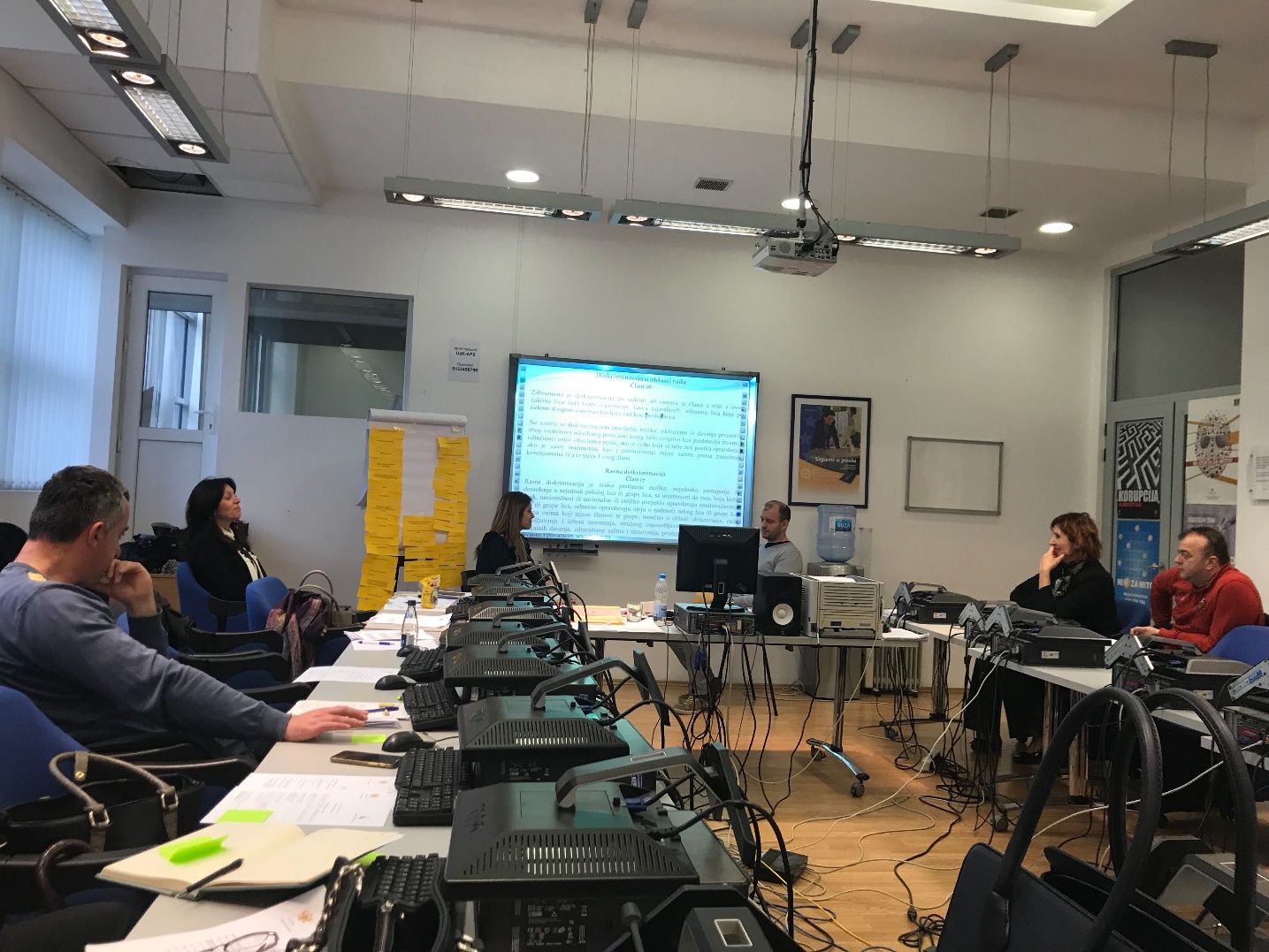 Cilj seminara je proširivanje znanja državnih službenika i namještenika koji u svom radu komuniciraju sa građanima i učestvuju u rješavanju problema diskriminacije shodno svojim zakonom propisanim nadležnostima i ovlašćenjima, te o diskriminaciji kao pojavi, razmjeni iskustava u cilju adekvatne primjene antidiskriminatornog zakonodavstva u svakodnevnom obavljanju radnih obaveza.Predavači na seminaru su bile: Aleksandra Popović i Tatjana Anđelić iz Ministarstva za ljudska i manjinska prava Crne Gore.Seminaru su prisustvovali službenici opština Kolašin, Nikšić, Herceg Novi, Glavnog Grada Podgorica a ispred Opštine Tivat prisustvovali su: Ivona Vukajlović, Dalibor Dubljević, Olivera Zec, Biljana Vlahović i Nataša Lutovac.